Hotels in Killarneywww.discoverireland.ieAghadoe Heights Hotel & SpaHotels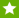 Breathtaking views of the lakes and mountains of Killarney welcome visitors to Aghadoe Heights Hotel & Spa, a splendid, five-star hotel situated in County Kerry. With its luxurious surroundings, there really is no better place to unwind and indulge.Location: Aghadoe, Killarney, Co. Kerry      Telephone: +353 (0)64 6631766info@aghadoeheights.comwww.aghadoeheights.comArbutus HotelHotels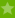 Arbutus Hotel is a wonderful four-star hotel located in the centre of Killarney, County Kerry. The family-run hotel offers luxurious facilities and a welcoming atmosphere.Location: College St, Killarney, Co. Kerry      Telephone: +353 (0)64 6631037353 64 6631037 stay@arbutuskillarney.comwww.arbutuskillarney.comThe BrehonHotelsOne of Ireland's most luxurious four-star hotels, The Brehon sits just 1km from Killarney town centre in County Kerry. The hotel offers excellent accommodation and fine dining in addition to the multiple award-wining Angsana Spa.Location: Muckross Road,Killarney, Co. Kerry   Telephone: +353 (0)64 6630700info@thebrehon.comwww.thebrehon.comBrook Lodge HotelHotelsBrook Lodge is a four-star hotel that sits in the centre of Killarney, County Kerry. As a family-run hotel, Brook Lodge provides traditional Irish hospitality and personalised service along with excellent accommodation and food.Location: Msgr O Flaherty Road High Street Killarney, Co. Kerry    Telephone: +353 (0)64 6631800info@brooklodgekillarney.comwww.brooklodgekillarney.comCastlerosse Hotel and Holiday HomesHotelsCastlerosse Hotel and Holiday Homes boasts one of the most scenic locations in all of Ireland. The three-star hotel is situated near the Macgillycuddy Reeks and Killarney’s lakes and national park.Location: Killarney, Co. Kerry        Telephone: +353 (0)64 6631144res@castlerosse.iewww.castlerosse.ieCahernane House HotelHotelsFormerly the residence of the Earls of Pembroke, the wonderful Cahernane House dates back to the 17th Century. Now a four-star hotel, Cahernane House offers a relaxing, luxurious stay in Killarney, County Kerry.Location: Muckross Road,Killarney, Co. Kerry    Telephone: +353 (0)64 6631895info@cahernane.comwww.cahernane.comTorc HotelHotelsA charming, family run hotel set on the outskirts of Killarney, County Kerry, The Great National Darby O'Gill's Country House is a wonderful, three star accommodation that caters for families as well as business travellers.Location: Lissivigeen, Mallow Road, Killarney, Co. Kerry   Telephone: +353 (0)64 6634168darbyogill@eircom.netwww.darbyogillshotel.comDromhall HotelHotelsIdeally located just a short stroll from Killarney Town Centre, Dromhall Hotel is a perfect choice for a luxury stay in County Kerry. The four-star property boasts 72 spacious guest rooms, an award-winning bar and bistro, and two stunning ballrooms.Location: Muckross Road,Killarney, Co. Kerry      Telephone: +353 (0)64 6639300info@dromhall.comwww.dromhall.comThe DunloeHotelsThe Dunloe is a beautiful 5* hotel, overlooking the famous Gap of Dunloe, set on its own 64 acre estate leading to the ruins of the 12th century castle and River Laune.Location: Beaufort, Killarney, Co. Kerry      Telephone: +353 (0)64 6644111reservations@thedunloe.comwww.thedunloe.comEarls Court House HotelHotelsA luxurious, family-run hotel, Earls Court House sits in a tranquil location just minutes from Killarney Town. The hotel provides stunning guest rooms and award-winning cuisine, making it ideal for an unforgettable stay in County Kerry.Location: Woodlawn Road, Off Muckross Road, Killarney, Co. KerryTelephone: +353 (0)64 6634009info@killarney-earlscourt.iewww.killarney-earlscourt.ieEurope Hotel & ResortHotelsThe Europe Hotel & Resort in Ireland enjoys the most stunning of locations on the Lakes of Killarney and at the foot of the magnificent Kerry mountains.Location: Fossa,Killarney, Co. Kerry            Telephone: +353 (0)64 6671300reservations@theeurope.comwww.theeurope.comEviston House Hotel BEST WESTERN HotelsThe BEST WESTERN Eviston House Hotel, a 3 Star family run hotel located right in the heart of Killarney, County Kerry offers excellent value accommodation. The Danny Mann pub hosts traditional Irish music nightly. Free WiFi and leisure facilities.Location: New St., Killarney, Co. Kerry      Telephone: +353 (0)64 6631640info@evistonhouse.comwww.evistonhouse.comThe Fáilte HotelHotelsA family-owned and operated business, The Fáilte Hotel promises wonderful hospitality, quality accommodation and fantastic food. Situated in the heart of Killarney Town, the hotel is an ideal choice for anyone visiting County Kerry.Location: College St, Killarney, Co. Kerry        Telephone: +353 (0)64 6633404failtehotel@eircom.netwww.failtekillarney.comThe Gleneagle HotelHotelsThe Gleneagle Hotel is a leading leisure, conference and entertainment hotel situated adjacent to Killarney National Park in County Kerry. It offers 244 guest rooms comfortably furnished to a three-star standard.Location: Muckross Rd, Killarney, Co. Kerry     Telephone: +353 (0)64 6636000info@gleneaglehotel.comwww.gleneaglehotel.comThe Heights Hotel KillarneyHotelsA wonderful, three-star hotel located in Killarney, The Heights Hotel is known for offering the very best in Irish hospitality. It boasts 71 guest rooms, a bar, restaurant and function spaces, making it ideal for business and leisure in County Kerry.Location: Cork Road, Killarney, Co. Kerry   Telephone: +353 (0)64 6631158info@killarneyheights.iewww.killarneyheights.ieHoliday Inn KillarneyHotelsThe Holiday Inn Killarney is an excellent, three-star hotel that offers quality accommodation in County Kerry. The hotel has comfortable rooms and suites as well as a restaurant, bar and leisure facilities.Location: Muckross Rd, Killarney, Co. Kerry Telephone: +353 (0)64 6633000info@holidayinnkillarney.comwww.holidayinnkillarney.comInternational Hotel KillarneyHotelsThe three-star International Hotel offers travellers a comfortable stay in the centre of Killarney, County Kerry. It is home to leisure facilities, eateries and an award-winning pub.Location: East Avenue Road,Killarney, Co. Kerry  Telephone: +353 (0)64 6631816inter@iol.iewww.killarneyinternational.comKathleens Country HouseHotelsRenowned for its traditional hospitality, Kathleen's Country House is a charming, four-star hotel set in beautiful gardens at the edge of Killarney National Park, County Kerry. Near several golf courses, the hotel promises an unforgettable stay.Location: Tralee Rd, Killarney, Co. Kerry     Telephone: +353 (0)64 6632810info@kathleens.netwww.kathleens.netKillarney Avenue HotelHotelsKillarney Avenue Hotel is a four-star hotel that prides itself on providing old-fashioned hospitality and charm. Located on the doorstep of Killarney National Park in County Kerry, it offers guests excellent accommodation and cuisine.Location: Kenmare Place, Killarney, Co. Kerry Telephone: +353 (0)64 6632522info@killarneyavenue.comhttp://www.killarneyavenue.comKillarney Court HotelHotelsJust a short walk from Killarney Town Centre, the three-star Killarney Court Hotel is a great choice for accommodation in County Kerry. The hotel is located near many amenities and offers a comfortable place to return to at the end of a busy day.Location: Tralee Road, Killarney, Co. Kerry Telephone: +353 (0)64 6637070reservations@rlynehotels.comwww.killarneycourthotel.comThe Killarney OaksHotelsThe Killarney Oaks is a wonderful, three-star hotel set overlooking the beautiful Lakes of Killarney in County Kerry. The hotel boasts well-appointed guest rooms, an elegant restaurant, friendly bar and function facilities.Location: Muckross Rd, Killarney, Co. Kerry       Telephone: +353 (0)64 6637600info@killarneyoaks.comwww.killarneyoaks.comThe Killarney Park HotelHotelsA member of The Leading Hotels of the World and superbly located in the heart of Killarney Town, The Killarney Park Hotel is renowned as a place of elegance and hospitality. It is the perfect place for a short break, spa getaway or lavish wedding.Location: Town Centre, Killarney, Co. Kerry    Telephone: +353 (0)64 6635555info@killarneyparkhotel.iewww.killarneyparkhotel.ieKillarney Plaza Hotel and SpaHotelsA glamorous, four-star accommodation, Killarney Plaza Hotel sits overlooking Killarney National Park in County Kerry. During a stay there, guests can enjoy the luxurious surroundings, sumptuous cuisine and many leisure activities available.Location: Kenmare Place, Killarney, Co. Kerry  Telephone: +353 (0)64 6621100info@killarneyplaza.comwww.killarneyplaza.comKillarney Royal HotelHotelsA family run business in the heart of Killarney, the Killarney Royal Hotel, winner of the Ireland Golf Tour Operator Association’s Boutique Golf Hotel of the Year Award 2012, is a stunning four star property that serves as an excellent base for a luxLocation: College St, Killarney, Co. Kerry Telephone: +353 (0)64 6631853reception@killarneyroyal.iewww.killarneyroyal.ieKillarney Towers Hotel & Leisure CentreHotelsA four star accommodation, Killarney Towers Hotel offers visitors to Killarney, County Kerry, luxury and comfort during their stay. Different room types are available as well as dining, entertainment and leisure options.Location: Town Centre, Killarney, Co. Kerry   Telephone: +353 (0)64 6631038info@killarneytowers.comwww.killarneytowers.comKilleen House HotelHotelsAn award-winning hotel set amongst beautiful gardens, Killeen House is a wonderful place to get away. The charming hotel offers personal service along with 23 bedrooms, a renowned restaurant and unique on-site bar.Location: Aghadoe, , Killarney, Co. Kerry      Telephone: +353 (0)64 6631711charming@indigo.iewww.killeenhousehotel.comLake HotelHotelsNestling the shore of Loch Lein, Killarney’s lower lake, The Lake Hotel enjoys a magnificent setting near mountains, islands, woodlands and the ruins of the 12th-century McCarthy Mor castle. The four-star hotel is family-owned and operated.Location: Lake Shore, Muckross Road, Killarney, Co. Kerry                    Telephone: +353 (0)64 6631035info@lakehotel.comwww.lakehotel.comLoch Lein Country House HotelHotelsTranquilly set in Fossa, County Kerry, just a short distance from Killarney, Loch Lein Country House Hotel welcomes guests with genuine Irish hospitality. The hotel has four-star accommodation and wonderful food, and caters specially for golf breaks.Location: Old Golf Course Road, Fossa, Killarney, Co. Kerry                 Telephone: +353 (0)64 6631260stay@lochlein.comwww.lochlein.comThe MaltonHotelsThe Malton is a beautiful four star Victorian hotel located in Killarney, County Kerry surrounded by its own private gardens. In 2014, The Malton celebrate their 160th year of providing hospitality in one of Ireland’s best known tourist destinations.Location: Killarney, Co. KerryTelephone: +353 (0)64 6638000Muckross Park Hotel and Cloisters SpaHotelsThe five star Muckross Park Hotel and Cloisters Spa is uniquely located in Killarney National Park, close to the town centre. There are seven types of guest rooms, which all come with a host of luxurious amenities.Location: Muckross, Killarney, Co. Kerry    Telephone: +353 (0)64 6623400info@muckrosspark.comwww.muckrosspark.comMcSweeney Arms HotelHotelsA landmark of Killarney Town, County Kerry, McSweeney Arms Hotel has welcomed guests for more than 50 years. A family-run hotel, it promises traditional hospitality and quality service along with comfortable rooms and excellent food.Location: College Street, Killarney, Co. KerryTelephone: +353 (0)64 6631211mcsweeneyarms@eircom.netwww.mcsweeneyarms.ie Hotel KillarneyHotelsOffering accommodation options to suit all travellers and specially catering for children and families, the Quality Hotel Killarney is an excellent choice for breaks in County Kerry. The three-star hotel boasts extensive on-site leisure facilities.Location: Cork Road, Killarney, Co. Kerry     Telephone: +353 (0)64 6626200info@hotelkillarney.comwww.hotelkillarney.comRandle’s Court HotelHotelsFamily owned and managed, the Randle’s Court Hotel offers the luxury of four-star accommodation, the charm of a country house, elegant dining experiences and an enviable location in Killarney, County Kerry.Location: Muckross Road, Killarney, Co. Kerry Telephone: +353 (0)64 6635333info@randlescourt.comwww.randlescourt.comRiverside Hotel KillarneyHotelsLocated on the outskirts of Killarney (5 minute walk) on the N71 lies the Riverside Hotel Killarney. The hotel features 69 bedrooms with all modern facilities & bar & restaurant. Visit www.riversidehotelkillarney.comLocation: Muckross Road.Killarney, Co. Kerry Telephone: +353 (0)64 6639200stay@riversidehotelkillarney.comwww.riversidehotelkillarney.comThe Ross HotelHotelsThe Ross is a four-star, boutique hotel that provides everything needed for a luxurious break in Killarney. Whether on business or pleasure, guests will find superb facilities with a warm Irish welcome.Location: Town Centre, Killarney, Co. Kerry         Telephone: +353 (0)64 6631855info@theross.iewww.theross.ieScotts HotelHotelsSet in the heart of Killarney, Scotts Hotel is a family-run business that offers travellers a warm welcome and comfortable accommodation for their stay in County Kerry, whether visiting for business or pure pleasure.Location: Town Centre, Scotts Street, Killarney, Co. KerryTelephone: +353 (0)64 6631060info@scottshotelkillarney.comwww.scottshotelkillarney.comThe Travel InnHotelsThe Travel Inn is ideally situated for anyone exploring the wonders of County Kerry. Located in Fossa, near Killarney Town, the hotel boasts a range of comfortable guest rooms and suites as well as a friendly bar where visitors can enjoy great food.Location: Fossa,  Killarney, Co. Kerry    Telephone: +353 (0)64 6623600info@travelinn.ie       www.travelinn.ieVictoria House HotelHotelsThe Great National Victoria House Hotel offers visitors a warm, Irish welcome to Killarney, County Kerry. Located next to the INEC entertainment centre and a short walk from the national park, the three star hotel is ideal for anyone exploring the toLocation: Muckross Road, Killarney, Co. Kerry                    Telephone: +353 (0)64 6635430info@victoriahousehotel.comwww.victoriahousehotel.com